Ansøgning til Nørrevangsskolens IDRÆTS-profilskolenPersonlige oplysninger:Elevens navn :			         CPR-nummer:Adresse	:Postnummer	:Forældre	: (sæt kryds i boks ved forældremyndighed)Fars navn	:			Mors navn	:		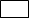 Telefon	:			Telefon	:E-mail	:			E-mail	:Kort beskrivelse, hvorfor du ønsker at gå på profilskolen.________________________________________________________________________________________________________________________________________________________________________________________________________________________________________________________________________________________________________________________________________________________________________________________________________________________________________________________________________________________________Forældre/værges underskrift.Vi/jeg giver hermed samtykke til, at der udveksles oplysninger om vores/mit barn mellem barnets nuværende skole og Nørrevangsskolen/Randers. Oplysninger må udveksles med henblik på, at give barnet bedst mulig skolegang.Dato	:Forælderens navn: _________________________________________________________		(Forældremyndighedsindehaverens underskrift)
UDFYLDT SKEMA SENDES TIL noerrevangsskolen@randers.dk (ATT.: Profilskole)